Friday 5th June 2020SPaG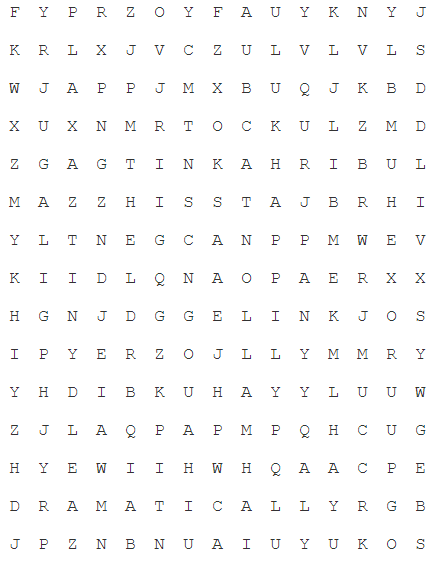 Spellings – Suffix ly Find the words in the word searchhappily angrily gently simply humbly nobly frantically   dramatically  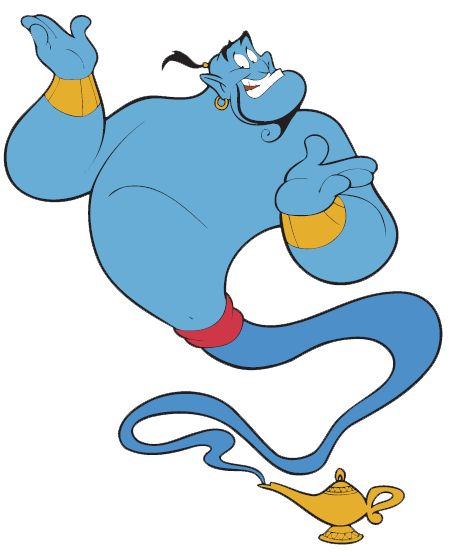 Word of the Day – representDefinition ______________________________________________________________________________________________________________________________________________________Used it in a sentence: _____________________________________________________________________________________________________________________________Word Class: ____________________________________________________English Today you will be writing a newspaper report about the death of Cleopatra VII. You can use the work you did yesterday to help you. Your writing needs to be set out in paragraphs. You need to report the death of Pharaoh Cleopatra as if it were the day after it happened. These sentence starters might help you.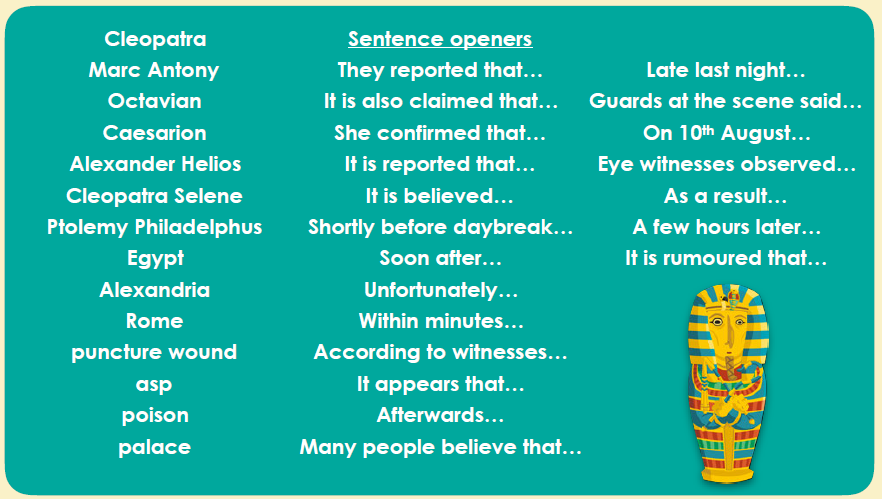 The writing frame below will help you set out your page.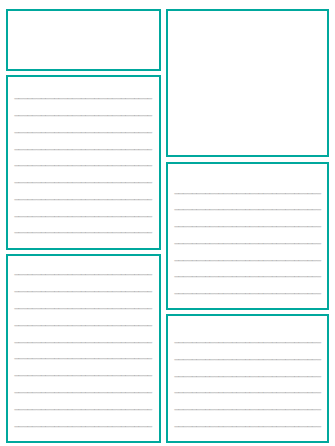 For a challenge instead of a written newspaper report you are challengedto create your news report to be spoken aloud. First you will need to write a draft of your report. Think about how you could use varied sentenceopeners and organising it into paragraphs to make it easier toread. When recording your report, remember these tips:•Practise how you want to say each paragraph before you record it.•Speak slowly and clearly.• Make sure you are not too close to the microphone.•Try to record your report somewhere quiet without background noise.Maths  Remind yourself about calculation methods we have learnt this year for multiplication.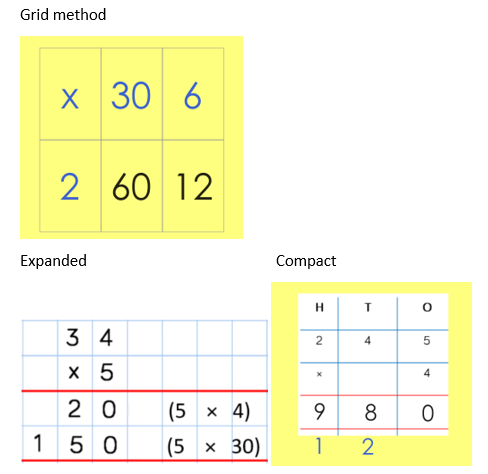 Use your preferred method to solve:423 x 2 =542 x 3 =343 x 7 =435 x 4 =762 x 3 =PSHCE 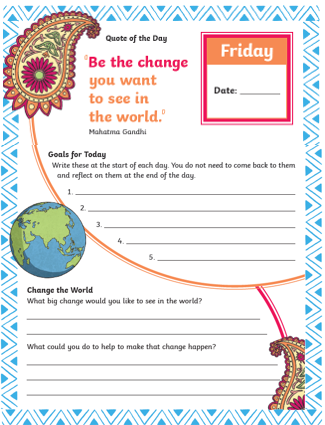 